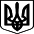 ВОЛОДИМИРЕЦЬКА СЕЛИЩНА РАДА РІВНЕНСЬКОЇ ОБЛАСТІВИКОНАВЧИЙ КОМІТЕТР І Ш Е Н Н Я20 жовтня 2017 року			      					           № 199Про встановлення порядкового номеруоб’єктам нерухомого майна по вулиці Соборна Розглянувши звернення громадян Шелігана Назара Назаровича (вх. № 02-24/810 від 17 жовтня 2017 року) та Босик Ліпи Омелянівни (вх. № 02-24/811 від 17 жовтня 2017 року) та додані до них матеріали, керуючись ст. 30 Закону України «Про місцеве самоврядування в Україні», з метою упорядкування нумерації об’єктів нерухомого майна в смт. Володимирець,ВИКОНКОМ СЕЛИЩНОЇ РАДИ В И Р І Ш И В:Встановити 39/100 частині житлового будинку, належній гр. Босик Ліпі Омелянівні на підставі свідоцтва про право на спадщину за законом серія ВВА № 733974 від 22 грудня 2003 року, порядковий номер 115/1 по вулиці Соборна в смт. Володимирець. Встановити 61/100 частині житлового будинку, належній гр. Шелігану Назару Назаровичу на підставі договору купівлі-продажу 61/100 частки житлового будинку з надвірними будівлями серія НАІ № 184136 від 15 березня 2016 року, порядковий номер 115/2 по вулиці Соборна в смт. Володимирець. Власникам об’єктів нерухомого майна, зазначених у п. 1 та п. 2 цього рішення, встановити на них відповідний номерний знак.СЕЛИЩНИЙ ГОЛОВА                                                                  О. ОСМОЛОВИЧ